Pop Art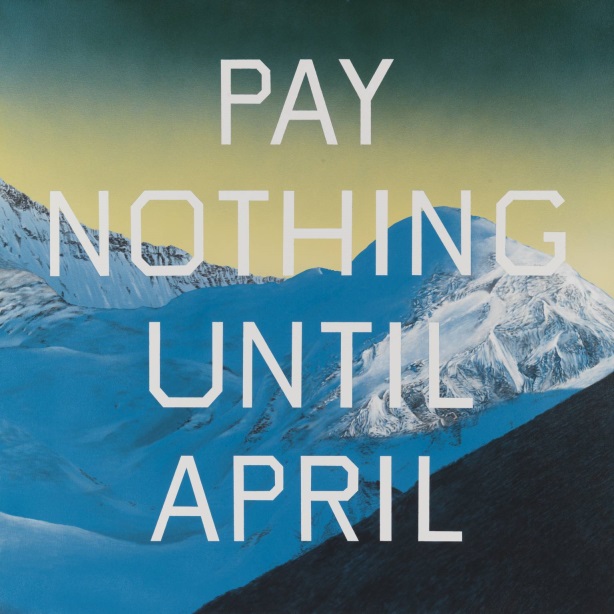 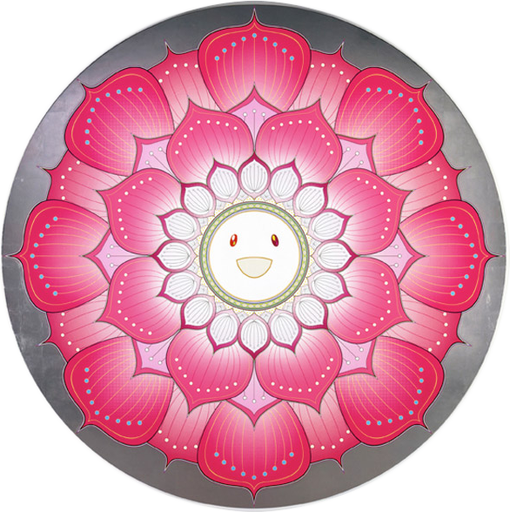 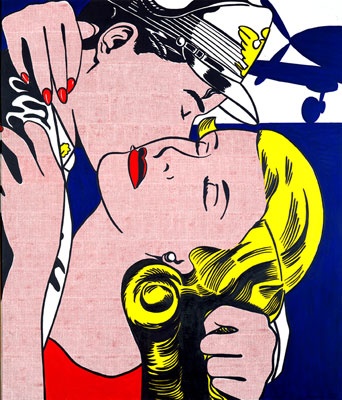 